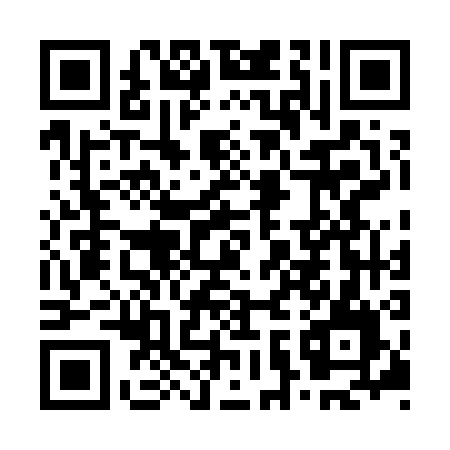 Ramadan times for Mokpo, South KoreaMon 11 Mar 2024 - Wed 10 Apr 2024High Latitude Method: NonePrayer Calculation Method: Muslim World LeagueAsar Calculation Method: ShafiPrayer times provided by https://www.salahtimes.comDateDayFajrSuhurSunriseDhuhrAsrIftarMaghribIsha11Mon5:275:276:5112:444:066:396:397:5812Tue5:255:256:4912:444:066:406:407:5913Wed5:245:246:4812:444:076:406:407:5914Thu5:235:236:4612:444:076:416:418:0015Fri5:215:216:4512:434:076:426:428:0116Sat5:205:206:4412:434:086:436:438:0217Sun5:185:186:4212:434:086:446:448:0318Mon5:175:176:4112:424:086:456:458:0419Tue5:155:156:4012:424:096:456:458:0520Wed5:145:146:3812:424:096:466:468:0621Thu5:125:126:3712:424:096:476:478:0622Fri5:115:116:3512:414:106:486:488:0723Sat5:095:096:3412:414:106:496:498:0824Sun5:085:086:3312:414:106:496:498:0925Mon5:065:066:3112:404:106:506:508:1026Tue5:055:056:3012:404:116:516:518:1127Wed5:035:036:2812:404:116:526:528:1228Thu5:025:026:2712:394:116:536:538:1329Fri5:005:006:2612:394:116:536:538:1430Sat4:594:596:2412:394:116:546:548:1531Sun4:574:576:2312:394:126:556:558:161Mon4:564:566:2112:384:126:566:568:162Tue4:544:546:2012:384:126:566:568:173Wed4:534:536:1912:384:126:576:578:184Thu4:514:516:1712:374:126:586:588:195Fri4:494:496:1612:374:136:596:598:206Sat4:484:486:1512:374:137:007:008:217Sun4:464:466:1312:374:137:007:008:228Mon4:454:456:1212:364:137:017:018:239Tue4:434:436:1112:364:137:027:028:2410Wed4:424:426:0912:364:137:037:038:25